На № 31-02-209 от 16.01.2018Заключениеоб оценке фактического воздействия постановления Правительства 
Ханты-Мансийского автономного округа – Югры от 7 ноября 2014 года 
№ 416-п «О внесении изменений в постановление Правительства 
Ханты-Мансийского автономного округа – Югры от 29 ноября 2007 года № 294-п «О порядке ведения регионального кадастра отходов» 
(далее – постановление № 416-п, постановление № 294-п)Департамент экономического развития Ханты-Мансийского автономного округа – Югры (далее – уполномоченный орган, автономный округ) в соответствии с пунктом 6 Порядка проведения оценки регулирующего воздействия проектов нормативных правовых актов, подготавливаемых исполнительными органами государственной власти автономного округа, экспертизы и оценки фактического воздействия (далее – ОФВ) нормативных правовых актов автономного округа, затрагивающих вопросы осуществления предпринимательской 
и инвестиционной деятельности, утвержденного постановлением Правительства автономного округа от 30 августа 2013 года № 328-п 
(далее – Порядок), рассмотрев постановление № 416-п, отчет об ОФВ нормативного правового акта и свод предложений по результатам публичных консультаций, письмо от 7 декабря 2016 года № 31-02-9736, подготовленные Службой по контролю и надзору в сфере охраны окружающей среды, объектов животного мира и лесных отношений автономного округа (далее – Природнадзор Югры, регулирующий орган), сообщает следующее.Отчет об ОФВ постановления № 416-п направлен Природнадзором Югры для подготовки настоящего заключения повторно. Замечания уполномоченного органа, указанные в заключении от 28 ноября 2016 года № 22-Исх-18170, Природнадзором Югры устранены:– урегулированы разногласия с участником публичных консультаций обществом с ограниченной ответственностью «ЛУКОЙЛ-Западная Сибирь»;– постановлением Правительства автономного округа от 15 сентября 2017 года № 347-п «О внесении изменений в приложение к постановлению Правительства Ханты-Мансийского автономного округа – Югры 
от 29 ноября 2007 года № 294-п «О Порядке ведения регионального кадастра отходов» в постановление № 294-п внесены изменения в части:уточнения положений о публикации сведений из регионального кадастра отходов в открытом доступе; актуализации электронного адреса портала в информационно-телекоммуникационной сети «Интернет», с использованием которого природопользователи могут представлять сведения для формирования регионального кадастра отходов в электронном виде, установления порядка регистрации природопользователей на указанном портале;установления:– порядка проведения инвентаризации объектов размещения отходов и оформления ее результатов;– порядка получения регистрационного номера объекта размещения отходов;– формы и порядка уведомления Природнадзора Югры 
о рекультивации земель, ликвидации, закрытии передаче объекта размещения отходов;     – формы региональных реестров объектов размещения и мест складирования отходов.Указанные изменения способствовали устранению административных барьеров для субъектов предпринимательской деятельности, связанных с отсутствием информации о порядке учета объектов размещения отходов и порядке представления сведений для формирования регионального кадастра отходов и, как следствие, снижению рисков привлечения к административной ответственности 
по статье 8.45 Кодекса Российской Федерации об административных правонарушениях за невыполнение или ненадлежащее выполнение обязанности по актуализации учетных сведений об объектах, оказывающих негативное воздействие на окружающую среду, предусматривающей наложение административного штрафа в размере 
до 100,0 тыс. рублей.  Заключение об оценке регулирующего воздействия проекта нормативного правового акта дано уполномоченным органом 11 сентября  2014 года № 22-Исх-7252. ОФВ постановления № 416-п проведена в соответствии с Планом проведения ОФВ нормативных правовых актов на 2016 год, утвержденным приказом Департамента экономического развития автономного округа 
от 15 января 2016 года № 3.Информация об ОФВ постановления № 416-п размещена Природнадзором Югры на едином официальном сайте государственных органов автономного округа 3 октября 2016 года.Природнадзором Югры проведены публичные консультации 
по отчету об ОФВ постановления № 416-п в период с 3 по 22 октября 
2016 года.   При проведении публичных консультаций поступили отзывы:об отсутствии замечаний и предложений к постановлению № 416-п 
от Ханты-Мансийского регионального отделения Общероссийской общественной организации «Российский союз промышленников 
и предпринимателей»;от общества с ограниченной ответственностью «ЛУКОЙЛ-Западная Сибирь» со следующими замечаниями и предложениями: нормативный правовой акт в части образования и движения отходов дублирует приказ Федеральной службы государственной статистики от 28 января 2011 года № 17 «Об утверждении статистического инструментария для организации Росприроднадзором федерального статистического наблюдения за отходами производства и потребления», 
а также приказ Министерства природных ресурсов и экологии 
Российской Федерации от 30 сентября 2011 года № 792 «Об утверждении порядка ведения государственного кадастра отходов»;правовое регулирование, установленное постановлением № 416-п влечет за собой неоправданные дополнительные трудовые и временные издержки субъектов предпринимательской деятельности по заполнению формы отчетности, поскольку заполнение сведений в программе занимает до одной недели рабочего времени;сведения, которые в соответствии с постановлением № 416-п требуется представлять в Природнадзор Югры, могут быть получены 
в порядке межведомственного информационного взаимодействия;представляемые в соответствии с постановлением № 416-п сведения дублируют сведения, представляемые в Федеральную службу 
по надзору в сфере природопользования в виде отчета по форме 
«2тп-отходы»;об отмене постановления № 416-п; о взаимодействии государственных органов по обмену информации без привлечения природопользователей. По результатам рассмотрения поступивших отзывов, Природнадзором Югры принято решение об отклонении замечаний, указанных в пунктах 1, 2, 5 – по причине того, что содержащиеся 
в них положения не относятся к предмету регулирования постановления 
№ 416-п, указанных в пунктах 3, 4, 6 – по причине того, что представляемые в Федеральную службу по надзору в сфере природопользования сведения носят конфиденциальный характер 
и передаче кому-либо не подлежат.         Постановлением № 416-п в постановление № 294-п внесены изменения, направленные на его приведение в соответствие 
с законодательством Российской Федерации, в части:установления состава регионального кадастра отходов;использования при формировании и ведении регионального кадастра отходов наименований отходов из федерального классификационного каталога отходов, утвержденного приказом Федеральной службы 
по надзору в сфере природопользования от 18 июля 2014 года № 445; определения источников информации для инвентаризации объектов размещения отходов;установления способа обращения природопользователей 
в Природнадзор Югры за выпиской из регионального реестра отходов 
и сроков представления указанной выписки Природнадзором Югры;установления срока направления природопользователем
в Природнадзор Югры уведомления о проведении рекультивации, списания, закрытия, передачи объекта размещения отходов на баланс другой организации; включения в региональный кадастр отходов сведений об установках и оборудовании по использованию и обезвреживанию отходов; внесения правок юридико-технического характера. Постановление № 294-п принято в соответствии с Федеральным законом от 24 июня 1998 года № 89-ФЗ «Об отходах производства 
и потребления», Законом автономного округа от 18 апреля 2007 года 
№ 31-оз «О регулировании отдельных вопросов в области охраны окружающей среды в Ханты-Мансийском автономном округе – Югре» (далее – Федеральный закон № 89-ФЗ, Закон № 31-оз).  Постановлением № 294-п утвержден порядок ведения регионального кадастра отходов. В соответствии со статьей 20 Федерального закона № 89-ФЗ, 
органы исполнительной власти субъекта Российской Федерации вправе вести региональные кадастры отходов, включающие в себя данные, представляемые органами местного самоуправления, а также индивидуальными предпринимателями, юридическими лицами, 
в процессе осуществления которыми хозяйственной и (или) иной деятельности образуются отходы. Порядок ведения региональных кадастров отходов устанавливается органами исполнительной власти субъектов Российской Федерации.Статьей 3 Закона № 31-оз полномочие по определению порядка ведения регионального кадастра отходов возложено на Правительство автономного округа. Уполномоченным органом проведен мониторинг нормативных правовых актов других субъектов Российской Федерации, определяющих порядок ведения регионального кадастра отходов. Мониторинг показал, что в указанных выше субъектах Российской Федерации применяется различное правовое регулирование порядка ведения регионального кадастра в части:обязательности проведения инвентаризации объектов размещения отходов (во Владимирской области такая обязанность не установлена, 
в Чувашской Республике, Ямало-Ненецком и Ханты-Мансийском автономных округах проведение инвентаризации объектов размещения отходов обязательно);выдачи выписок из кадастра отходов (во Владимирской области выдача выписок не предусмотрена, в Чувашской Республике, 
Ямало-Ненецком и Ханты-Мансийском автономных округах возможность получения выписок предусмотрена);обязанности и сроков уведомления государственного органа 
о рекультивации земель, списании, закрытии, передаче объекта размещения отходов на баланс другой организации (в автономном округе обязанность уведомления установлена, во Владимирской области 
и Чувашской Республике обязанность уведомления не установлена; 
в Ямало-Ненецком автономном округе срок направления уведомления 
не установлен).  Правовое регулирование, установленное постановлением № 416-п, затрагивает интересы 1 981 субъекта предпринимательской деятельности 
и органов местного самоуправления, в процессе деятельности которых образуются отходы на территории автономного округа, в том числе: 1 931 юридического лица;28 индивидуальных предпринимателей;22 органов местного самоуправления муниципальных образований автономного округа.Установленное постановлением № 416-п правовое регулирование 
не влечет дополнительных стандартных издержек природопользователей по представлению сведений, поскольку требования о представлении документов установлены постановлением № 294-п, в которое постановлением № 416-п вносятся изменения. В результате применения правового регулирования, установленного постановлением № 416-п, по состоянию на 1 января 2016 года, количество природопользователей, представляющих сведения для формирования регионального кадастра отходов по сравнению с 2013 годом существенно возросло (юридические лица – на 36%, индивидуальные 
предприниматели – на 47%). По результатам рассмотрения представленных документов установлено, что при осуществлении ОФВ постановления № 416-п процедуры, предусмотренные Порядком, соблюдены.             На основе проведенной ОФВ постановления № 416-п, с учетом информации, представленной в отчете об ОФВ, своде предложений, сделаны следующие выводы:заявленная в сводном отчете об ОРВ проекта постановления № 416-п цель правового регулирования достигнута – порядок ведения регионального кадастра отходов приведен в соответствие с действующими на момент принятия постановления № 416-п нормами федерального законодательства;в результате внесения по предложению уполномоченного органа 
изменений, из постановления № 294-п исключены положения, содержащие избыточные требования для субъектов предпринимательской деятельности, влекущие их необоснованные расходы.   Консультант отдела оценки регулирующего воздействияи экспертизы административных регламентовуправления государственного реформирования Лейба Алексей Леонидович, тел. 331 - 006 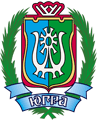 ДЕПАРТАМЕНТ ЭКОНОМИЧЕСКОГО РАЗВИТИЯХАНТЫ-МАНСИЙСКОГО АВТОНОМНОГО ОКРУГА – ЮГРЫ(ДЕПЭКОНОМИКИ ЮГРЫ)ул. Мира, д. 5, г. Ханты-Мансийск,Ханты-Мансийский автономный округ – Югра(Тюменская область), 628006,Телефон: (3467) 39-20-58Факс: (3467) 39-21-02E-mail: Econ@admhmao.ru[Номер документа][Дата документа]№п/пНаименование нормативного правового актаСодержание правового регулирования аналогичной проблемыСодержание правового регулирования, установленного постановлением № 416-п1.Постановление Губернатора Владимирской области от 27 июля 2012 года № 824 
«Об утверждении порядка ведения регионального кадастра отходов».Инвентаризация объектов размещения отходов не предусмотрена. Органы местного самоуправления, юридические лица и индивидуальные предприниматели, осуществляющие эксплуатацию объектов размещения отходов, ежегодно в срок до 1 февраля представляют на бумажном 
и электронном носителях исходные сведения «Характеристика объекта размещения отходов» установленной формы. Представление выписок 
из регионального кадастра отходов не предусмотрено.Уведомление государственных органов после рекультивации земель, ликвидации, закрытия,передачи объекта размещения отходов на баланс другой организации не предусмотрено.Организации, на балансе которых находятся объекты размещения отходов или которые осуществляют 
их эксплуатацию, проводят инвентаризацию указанных объектов, присваивают инвентарные номера. По завершению сбора 
и обработки информации 
об инвентаризации, 
на каждый объект размещения отходов заполняется форма «Объект размещения отходов». Природнадзор Югры 
по письменному запросу природопользователей 
в течение 15 календарных дней выдает выписку из регионального реестра. После рекультивации земель, ликвидации, закрытия, передачи объекта размещения отходов 
на баланс другой организации собственник указанного объекта 
в течение 30 календарных дней направляет в Природнадзор Югры соответствующее уведомление.2.Постановление 
кабинета Министров Чувашской Республики 
от 11 декабря 
2014 года № 434 
«Об утверждении порядка ведения регионального кадастра отходов производства 
и потребления Чувашской Республики».Информацию об объектах размещения отходов представляют органы местного самоуправления, индивидуальные предприниматели 
и юридические лица, эксплуатирующие объекты размещения отходов, 
на бумажном носителе 
(с приложением ее копии 
в электронном виде) 
по установленной форме 
в уведомительном порядке ежегодно, до 1 марта года, следующего за отчетным.Информация об объектахразмещения отходовформируется на основе сведений 
об объектах размещения отходов, полученных в результате их инвентаризации, проведенной 
в соответствии с Правилами инвентаризации объектов размещения отходов, утвержденными приказом Министерства природных ресурсов и экологии Российской Федерации и экологии Российской Федерации 
от 25 февраля 2010 года № 49. В случае изменения сведений 
об объектах размещения отходов 
и (или) постановке на учет нового объекта размещения отходов органы местного самоуправления, индивидуальные предприниматели 
и юридические лица,эксплуатирующие объекты размещения отходов, в течение 
30 дней направляют информацию
в Министерство природы Чувашии.Сведения из кадастра отходов предоставляются в виде документированной информации 
в форме справки по письменному обращению заинтересованных лиц на бесплатной основе. Срокпредоставления информации составляет 30 календарных дней 
с момента поступления обращений заинтересованных лиц.Организации, на балансе которых находятся объекты размещения отходов или которые осуществляют 
их эксплуатацию, проводят инвентаризацию указанных объектов, присваивают инвентарные номера. По завершению сбора 
и обработки информации 
об инвентаризации, 
на каждый объект размещения отходов заполняется форма «Объект размещения отходов». Природнадзор Югры 
по письменному запросу природопользователей 
в течение 15 календарных дней выдает выписку из регионального реестра. После рекультивации земель, ликвидации, закрытия, передачи объекта размещения отходов 
на баланс другой организации собственник указанного объекта 
в течение 30 календарных дней направляет в Природнадзор Югры соответствующее уведомление.3.Постановление Правительства 
Ямало-Ненецкого автономного округа от 30 сентября 
2011 года № 702-п 
«Об утверждении порядка ведения регионального кадастра отходов производства 
и потребления 
Ямало-Ненецкого автономного округа».Основой регионального кадастра отходов являются данные, представляемые в соответствии 
с Федеральным законом № 89-ФЗ  органами местного самоуправления, юридическими лицами и индивидуальными предпринимателями.Источниками сведений, включаемых в региональный кадастр отходов, являются:– информация по обращению 
с отходами, представляемая
в установленном порядке органами местного самоуправления муниципальных образований 
в Ямало-Ненецком автономном округе;– информация по обращению 
с отходами, представляемая юридическими лицами, индивидуальными предпринимателями 
в установленном порядкев уполномоченный орган 
Ямало-Ненецкого автономного округа в области регулирования обращения с отходами;– информация, формируемая организациями, осуществляющими специальные исследования 
и обследования на территории Ямало-Ненецкого автономного округа, с целью получения дополнительной информации 
по обращению с отходами;– информационные ресурсы, формируемые органами государственного экологического контроля в рамках реализации своих полномочий.Инвентаризационные ведомости 
по объектам размещения отходов представляются органами местного самоуправления в уполномоченный орган до 1 ноября отчетного года.Производители отходов представляют органам местного самоуправления данные 
в электронном виде в соответствии установленными формами, сопровождаемые письмами 
на бумажных носителях, подписанными руководителями предприятий. Инвентаризация осуществляется органами местного самоуправления или юридическими лицами, индивидуальными предпринимателями, на балансе которых находятся объекты размещения отходов, илиосуществляющими 
их эксплуатацию.Инвентаризация проводится 
на основании решения уполномоченного органа 
и в установленном порядком.Информация, содержащаяся 
в региональном кадастре отходов, предоставляется уполномоченным органом по письменному запросу 
в течение 30 рабочих дней со дня регистрации запроса. Получателями информации из региональногокадастра отходов могут быть любые заинтересованные лица.После проведения рекультивации, списания, закрытия, передачи объекта размещения отходов 
на баланс другой организации собственник объекта направляет 
в уполномоченный орган соответствующее уведомление.Организации, на балансе которых находятся объекты размещения отходов или которые осуществляют 
их эксплуатацию, проводят инвентаризацию указанных объектов, присваивают инвентарные номера. По завершению сбора 
и обработки информации 
об инвентаризации, 
на каждый объект размещения отходов заполняется форма «Объект размещения отходов». Природнадзор Югры 
по письменному запросу природопользователей 
в течение 15 календарных дней выдает выписку из регионального реестра. После рекультивации земель, ликвидации, закрытия, передачи объекта размещения отходов 
на баланс другой организации собственник указанного объекта 
в течение 30 календарных дней направляет в Природнадзор Югры соответствующее уведомление.Заместитель директора Департамента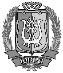 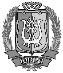 ДОКУМЕНТ ПОДПИСАНЭЛЕКТРОННОЙ ПОДПИСЬЮСертификат  [Номер сертификата 1]Владелец [Владелец сертификата 1]Действителен с [ДатаС 1] по [ДатаПо 1]     В.У.Утбанов